Matematika – IX. A(domácí činnost na den 15. 6. 2020)Téma:  Goniometrické funkce – goniometrická funkce tangensČíslo hodiny: 176Dnes si zavedeme další goniometrickou funkci – tangens daného vnitřního ostrého úhluPotřebovat budete tabulky nebo kalkulačku. Tabulky mějte určitě připravené.Nebudeme se zabývat grafy a dalšími vlastnostmi – to ponecháme učitelům na střední škole.Stále připomínám, že nutnou podmínkou pro uzavření klasifikace je odevzdání sešitů s tématy výukových hodin. Zápisy mohou být vytisknuté, příklady k procvičení včetně příkladů řešených na online hodinách budou napsány vlastní rukou. Jste na to upozorňováni každou výukovou hodinu již několik týdnů.Zápis:Na začátku si připomeňte pojmy odvěsna a přepona pravoúhlého trojúhelníku, protilehlá a přilehlá odvěsna k vnitřnímu úhlu trojúhelníku (vyučovací hodina ze středy 10. 6. 2020).Budeme opět vycházet z podobných trojúhelníků stejně jako u goniometrických funkcí sinus a kosinus. 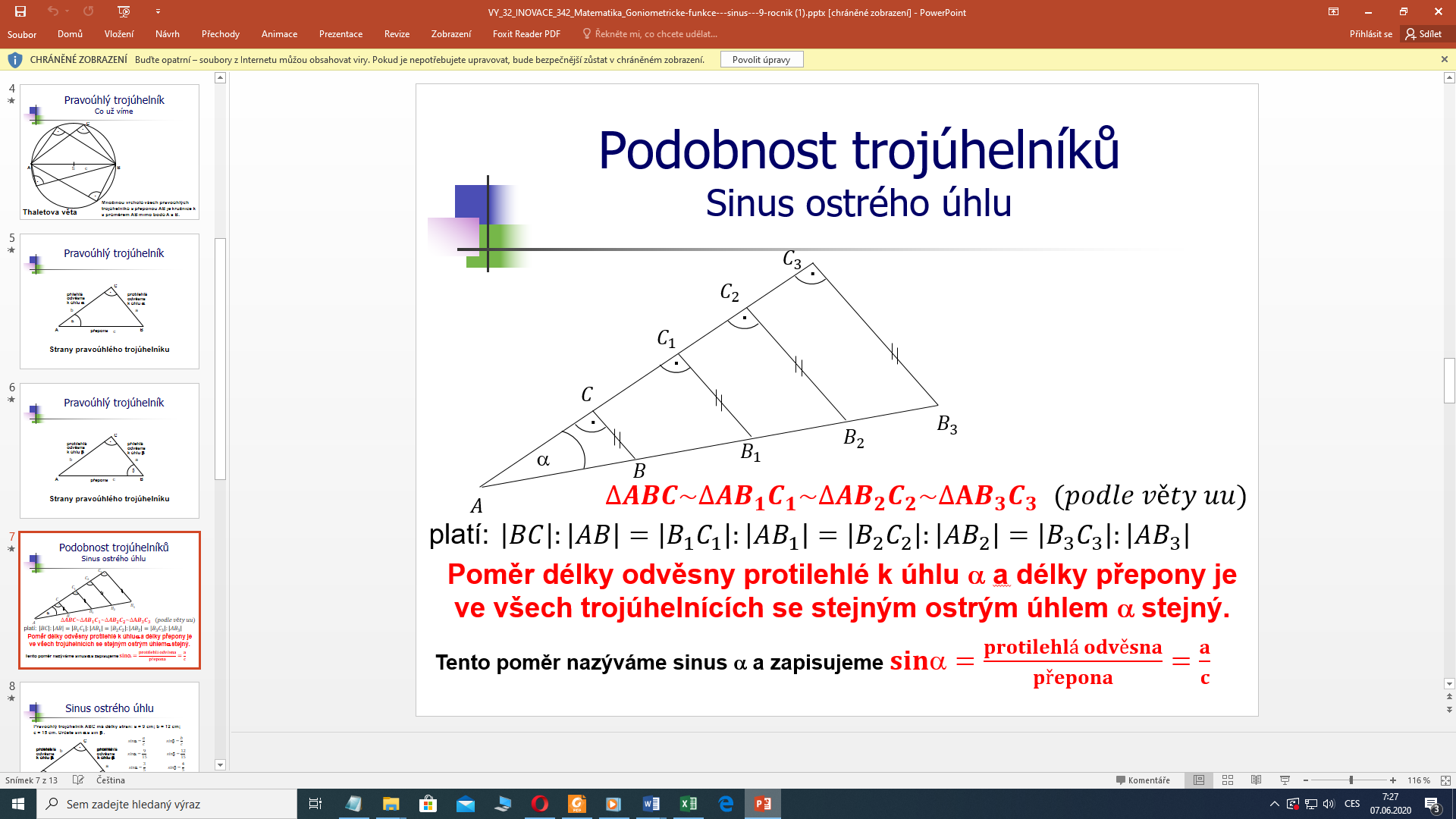 Na obrázku opět vidíme podobné pravoúhlé trojúhelníky se společným vrcholem  a společným vnitřním úhlem . Všechny trojúhelníky jsou si tedy podobné podle věty .Z hlediska podobnosti to dále znamená, že pro délky protilehlé odvěsny a přilehlé odvěsny trojúhelníků platí:Platí tedy, že poměr délky protilehlé odvěsny k úhlu  a délky přilehlé odvěsny k úhlu  je ve všech trojúhelnících se stejným ostrým úhlem  stejný.Tento poměr nazýváme tangens  a zapisujeme: Zapamatuj si dále:Každému ostrému úhlu přísluší právě jedna hodnota tangens.Hodnotu vnitřního úhlu, která přísluší funkci tangens, najdeme v tabulkách. Níže je ukázka z tabulek (část strany 48):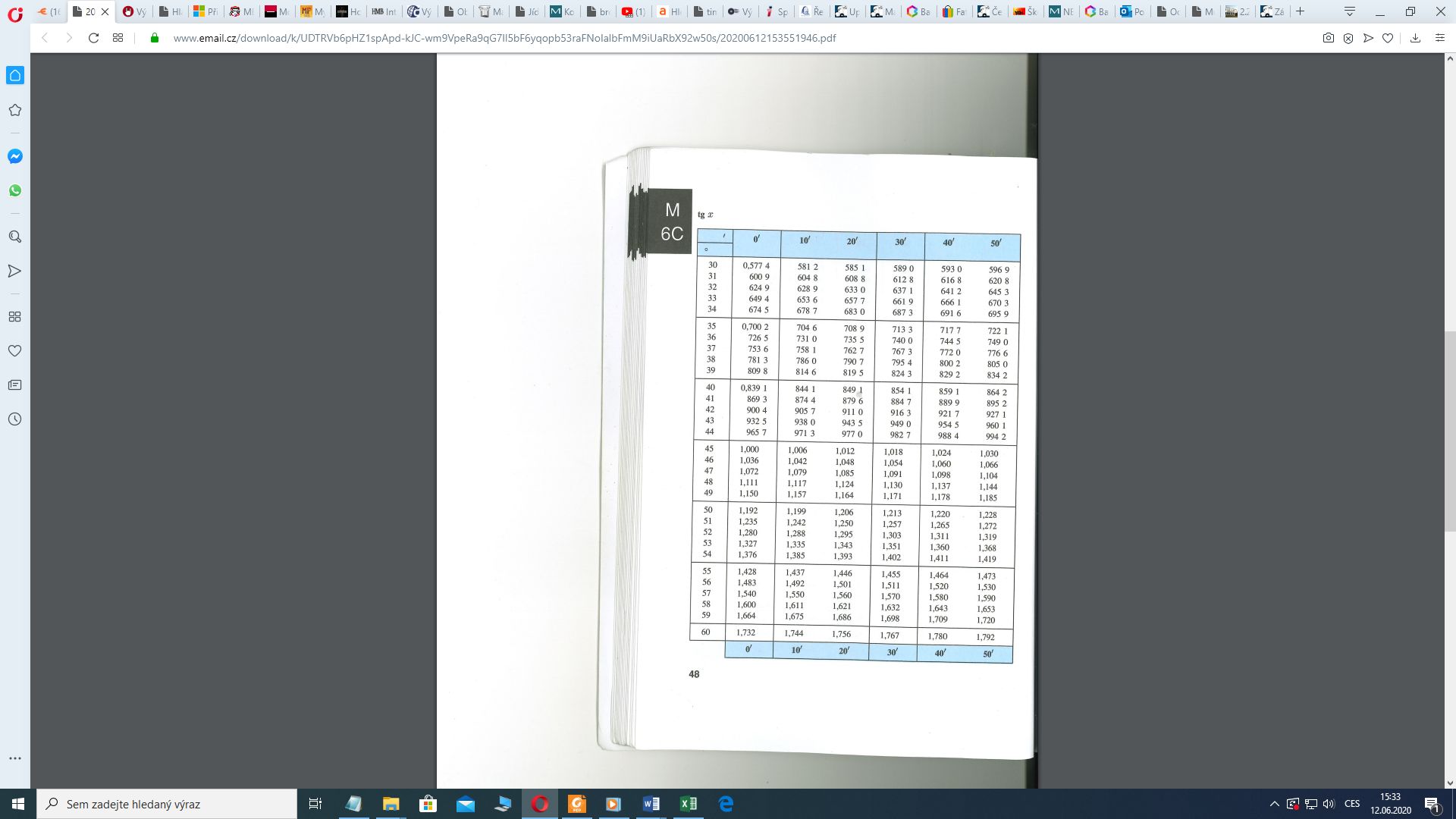 Z ukázky vidíme, že například  atd.Příklad č. 1:Pravoúhlý trojúhelník ABC má délky stran. Určete tg  a  . Z tabulek posléze určete hodnoty úhlů  a .Řešení: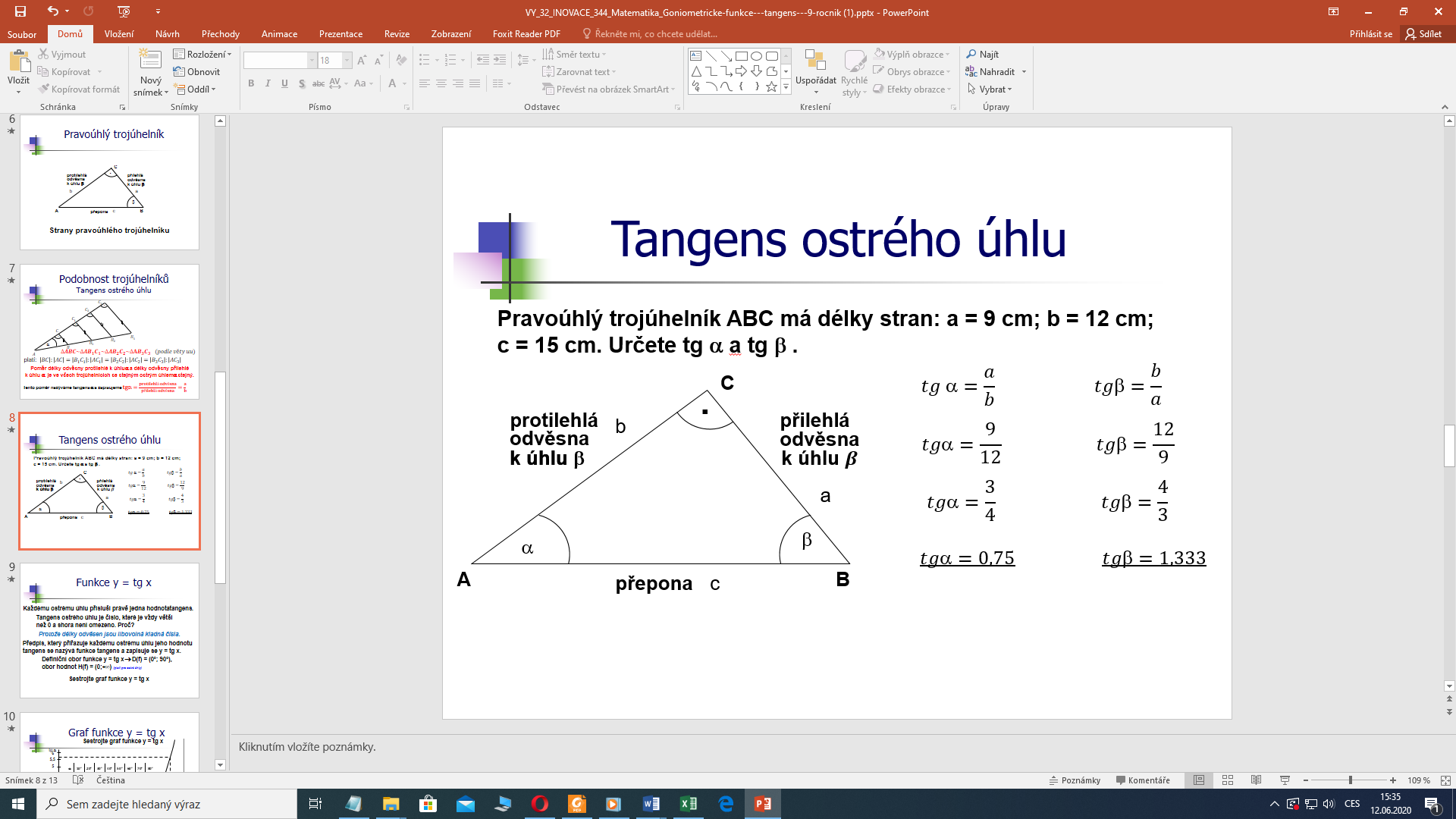 Z tabulek dále určíme hodnoty vnitřních úhlů .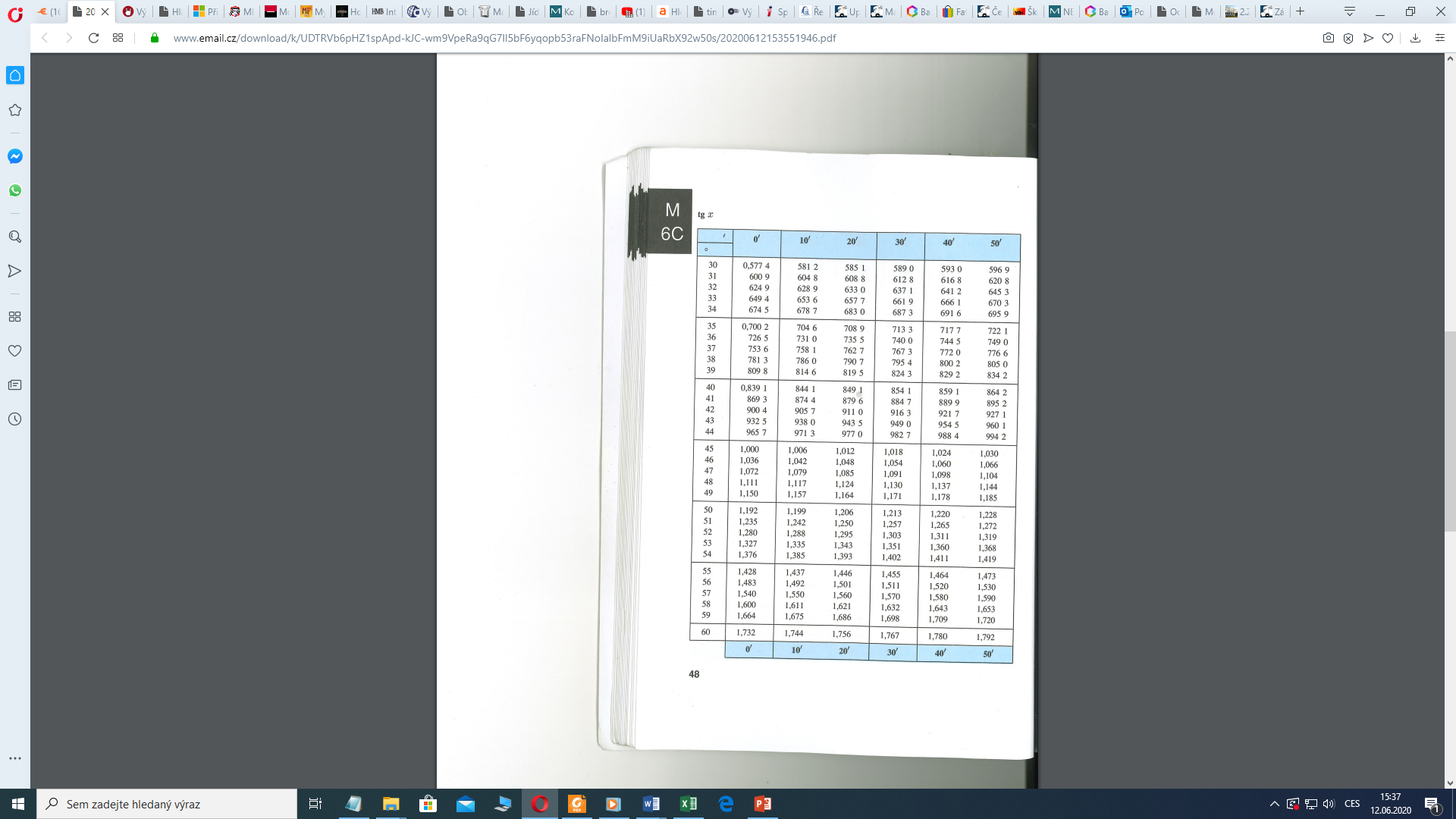 Příklady k procvičování:Příklad č. 1: Urči z tabulek a výsledky zapiš na čtyři desetinná místa:Příklad č. 2: Urči velikost úhlu , je-li:Příklad č. 3: Pravoúhlý trojúhelník ABC má délky stran. Pravý úhel je tedy u vrcholu . Určete  a  . Z tabulek posléze určete hodnoty úhlů  a .